CorrectionLis le texte suivant puis réponds aux questions ci-dessous: Les trois cognées (de Nata Caputo)	Il était une fois, un pauvre bûcheron qui, avec sa vieille cognée en fer, coupait du bois, du matin au soir. Un jour qu’il était enfoncé loin, loin dans la forêt, il arriva à une rivière bordée de chênes magnifiques. Aussitôt, il donna des coups de cognée contre un des arbres. Des coups si forts que sa cognée se détacha du manche… Et plouf, elle tomba au fond de la rivière. Le bûcheron se prit la tête entre les mains et il gémit : « Ah ! Cognée, ma vieille cognée ! Que vais-je devenir sans toi ? » Soudain surgit de l’eau un très vieil homme à la longue barbe grise. Il lui dit doucement : « Qu’as-tu donc à gémir, bûcheron ? » « J’ai perdu ma cognée et je suis trop pauvre pour en acheter une autre. Comment vais-je nourrir ma famille ? » Le très vieux lui dit : «  Reste là. Je vais t’aider ! » Il plongea au fond de l’eau, et il réapparut en brandissant une cognée en or étincelant : « Voilà ta cognée, bûcheron ! » « Hélas non, répondit le bûcheron. Ma cognée est en fer… » Alors le vieux replongea et il réapparut avec une superbe cognée d’argent.                        « Est-ce là ta cognée ? » « Hélas non, ma cognée est en fer ! » Une troisième fois, le vieux plongea. Il remonta à la surface avec la cognée en fer rouillée du bûcheron. Celui-ci s’écria : » Ah, comme je suis heureux, tu as retrouvé ma cognée ! merci ! » Et il prit sa cognée. Le bûcheron s’éloignait, quand le vieillard le rappela : « Bûcheron, tu es honnête. Pour te récompenser, prends donc la cognée d’or et celle d’argent. Vends-les ! Ta famille ne manquera plus jamais de rien !Je comprends le texte.	
A l’aide de ton dictionnaire, cherche la définition de 4 mots du texte. une cognée : synonyme :une hache, un instrument formé de fer utilisé pour abattre les arbres.un manche : la partie d’un instrument (dans le texte la cognée) par laquelle on le tient. une rivière bordée de chênes : une rivière entourée de chêne.gémit : v.  gémirpleure de douleur. surgit de l’eau : sortir de l’eau. en brandissant une cognée: en agitant la cognée en l’air pour attirer l’attention.rouillée : couvert de rouille (de couleur brun-roux) Quel est le genre de ce texte ? C’est un conte. Qui sont les personnages de cette histoire ? Relève du texte un terme qui désigne chacun d’eux.Les personnages de cette histoire sont : le bûcheron et le vieil homme. Le terme qui désigne le bûcheron est : « il (l.2) » / « un pauvre bûcheron  (l.1)… et le terme qui désigne le vieil homme est : «  il (l.8) » / « le très vieux (l.12) » …Pourquoi le bûcheron est-il tellement désolé au début de l’histoire ? Le bûcheron est tellement désolé au début de l’histoire parce que sa cognée est tombée au fond de la rivière. Donne un synonyme de « cognée » : Le synonyme de cognée : une hache.
6-  Dans la phrase « Il lui dit doucement. » (ligne 8) le pronom «Il» désigne le vieil homme le pronom «lui» remplace le bûcheronPourquoi le vieillard donne-t-il la cognée d’or et d’argent au bûcheron? Le pauvre bûcheron s’est contenté de sa cognée en fer qui ne vaille rien. (Il n’a pas pris celle qui coûte le plus, il n’a pas menti). Il a été honnête et c’est pour cela que le vieillard lui a offert les cognées d’or et d’argent pour qu’il puisse nourrir sa famille. ConjugaisonObjectif: Conjuguer les verbes au passé composé (auxiliaire avoir).Voir les vidéos en cliquant sur les liens suivants : https://www.youtube.com/watch?v=zb5eA0keA0ghttps://www.youtube.com/watch?v=_hDdyIDj2x0 Rappel : Le passé composé = auxiliaire (être ou avoir au présent) + le participe passé (le  verbe)L’auxiliaire avoir au présent : j’ai, tu as, il a, nous avons, vous avez, ils ont Le participe passé des verbes du Le participe passé de quelques verbes du troisième groupe : Le passé composé des verbes être et avoir :Exercices :Réécris ce texte en conjuguant les verbes soulignés au passé composé, en commençant par hier. (Attention aux fautes d’orthographe !) Aujourd’hui, Marc et Jérôme passent leur journée à la pêche. Le matin, ils lancent et remontent leur ligne plusieurs fois, mais ils n’attrapent aucun poisson. Pourtant dans l’après-midi, le flotteur de Marc plonge dans l’eau ; le garçon tire un coup sec sur sa ligne. Il attrape une belle truite. Marc décroche l’animal. Hélas la truite glisse des mains du pêcheur ; elle est retombée à l’eau. Les deux garçons sont quand même contents de leur journée !Hier, Marc et Jérôme ont passé leur journée à la pêche. Le matin, ils ont lancé et ont remonté leur ligne plusieurs fois, mais ils n’ont attrapé aucun poisson. Pourtant dans l’après-midi, le flotteur de Marc a plongé dans l’eau ; le garçon a tiré un coup sec sur sa ligne. Il a attrapé une belle truite. Marc a décroché l’animal. Hélas la truite a glissé des mains du pêcheur ; elle est retombée à l’eau. Les deux garçons ont été quand même contents de leur journée !Réécris le texte en remplaçant Mathis par Lucie et Amer. Hier matin, Mathis a été malade à l’école. Pendant la dictée, il a eu mal au ventre. Il a pâli. Il a posé son stylo : il n’était pas bien du tout ! Soudain, il a vomi sur son cahier ! Il a sali aussi ses vêtements. Alors le maître a averti la maman de Mathis. Hier matin, Lucie et Amer ont été malades à l’école. Pendant la dictée, ils ont eu mal au ventre. Ils ont pâli. Ils ont posé leur stylo : ils n’ont pas été bien du                 tout ! Soudain, ils ont vomi sur leurs cahiers ! Ils ont sali aussi leurs vêtements. Alors le maître a averti la maman de Lucie et d’Amer. Réécris ce texte en conjuguant les verbes soulignés au passé composé.Chloé et Eva prennent le bus pour aller à la foire. Sur place, elles profitent de beaucoup d’attractions. Elles font plusieurs tours de « grand huit ». Chloé a un peu mal au cœur. Les deux amies peuvent rester tout l’après-midi sur la foire. Mais, en fin de journée, elles voient de gros nuages noirs. Le véhicule est arrivé ; elles montent vite dedans. Un peu plus tard, l’orage éclate. Chloé et Eva ont pris le bus pour aller à la foire. Sur place, elles ont profité de beaucoup d’attractions. Elles ont fait plusieurs tours de « grand huit ». Chloé a eu un peu mal au cœur. Les deux amies ont pu rester tout l’après-midi sur la foire. Mais, en fin de journée, elles ont vu de gros nuages noirs. Le véhicule est arrivé ; elles sont montées vite dedans. Un peu plus tard, l’orage a éclaté. GrammaireObjectifs : Identifier le complément d’objet direct (COD).                  Remplacer le COD par un pronom.                  Savoir les différentes natures du COD.Récris chaque phrase en remplaçant le COD souligné par le pronom convenable.Les marchands vendent le renard sur la route. Les marchands le vendent sur la route. c) Les ouvriers installent les fenêtres. Les ouvriers les installent. d) Notre voisin repeint sa porte d’entrée. Notre voisin la repeint. e) De gros nuages noirs cachent le soleil.  De gros nuages noirs le cachent. 2- Récris les phrases en évitant les répétitions du COD; pour cela utilise le pronom qui convient : Exemple : Tu reçois une lettre. Tu lis cette lettre → Tu reçois une lettre et tu la lis. Nous écoutons tes conseils. Nous suivons tes conseils. Nous écoutons tes conseils et nous les suivons. Le renard choisit une poule. Il emporte la poule. Le renard choisit une poule et il l’emporte. Alice épluche une pomme. Elle mange la pomme. Alice épluche une pomme et elle la mange.Julien rencontre un pêcheur. Il salue le pêcheur. Julien rencontre un pêcheur et il le salue. Terminaison du participe passéExemple : Verbe à l’infinitifLe participe passé1er groupe énager nagé2ème groupe igrossir grossi Verbe à l’infinitifLe participe passéVouloirVoulu PouvoirPuPrendrePris Faire Fait Voir Vu Dire Dit Verbe à l’infinitifParticipe passéÊtre étéJ’ai été, tu as été, il a été, nous avons été, vous avez été, ils ont été Avoir Eu J’ai eu, tu as eu, il a eu, nous avons eu, vous avez eu, ils ont eu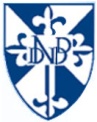 